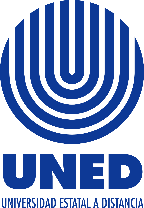 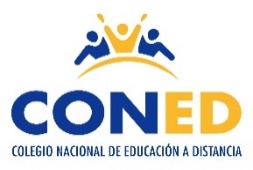 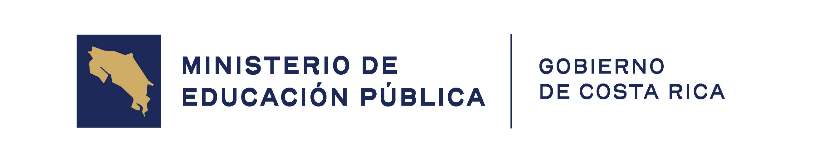 Colegio Nacional de Educación a DistanciaUniversidad Estatal a DistanciaCoordinación de MatemáticaOrientaciones AcadémicasCódigo: 80006 Nivel: OctavoI semestre 2024Elaborado por: Annia Marín AlvaradoCorreo electrónico: amarina@uned.ac.crTeléfono: 8387-4602 Horario de atención: de lunes a sábado de 8:00 am a 6:00 pmVisite la página web ingresando a: www.coned.ac.cr 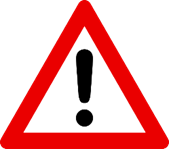 Atención Orientación GeneralPara orientar su proceso de estudio, leer lo siguiente:Educación a distancia: Se debe asumir una actitud autónoma en el proceso de estudio; leer los temas que correspondan a cada semana, establecer un horario de estudio a partir de las orientaciones, se recomienda asistir a las tutorías habilitadas en cada sede para fortalecer el proceso de aprendizaje.Materiales y recursos didácticos:Tutoría presencial: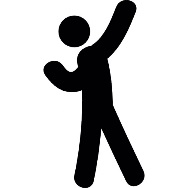 Proceso de interacción y comunicación con el tutor, le permite aclarar dudas, en CONED la asistencia a la tutoría no es obligatoria sin embargo es un recurso de apoyo educativo. Para que la tutoría sea provechosa el estudiante debe llegar con los temas leídos y plantear dudas.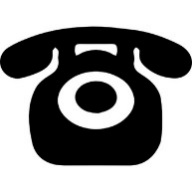 Tutoría Telefónica: Puede comunicarse con el coordinador de la materia en caso de tener dudas sobre las tareas o temas puntuales, lo anterior en caso de que no poder asistir a tutorías.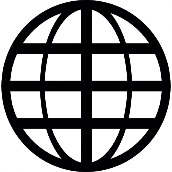 Blog de la asignatura:Ingresando a la página de CONED www.coned.ac.cr, puede acceder al blog de cada materia, donde encontrará materiales que le permiten prepararse para la tutoría.Video tutoriales: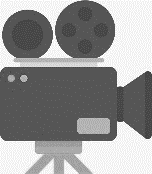 Cada materia cuenta con grabaciones sobre diferentes temas de interés según nivel y materia, puede acceder al espacio de video tutorías ubicado en la página web de CONED. Cursos virtuales híbridos: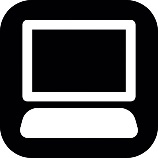 Permiten flexibilidad y acompañamiento en el proceso de estudio desde una computadora portátil o un teléfono inteligente. La apertura de los cursos depende de la proyección establecida.Antología del curso: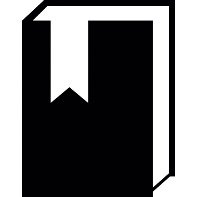 Material base para las pruebas y tareas.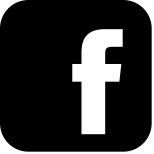 Facebook: Mi Coned
Sedes de CONED		El Programa CONED está en la mejor disposición de atender a sus consultas en los teléfonos   y correo electrónico correspondiente a cada una de las sedes.Esta asignatura se aprueba con un promedio mínimo de 65, una vez sumados los porcentajes de las notas de las tareas y  pruebas 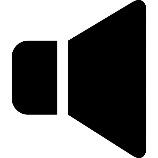 NOTA : La entrega de las Tareas en la fecha establecida en el cronograma  ( Según horario y disposiciones de cada SEDE)  Atención a continuación términos que dentro de su proceso educativo son de interés:Calendarización de Pruebas Escritas Primer Semestre 2024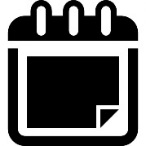 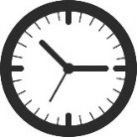 Consulte la hora de aplicación en la sede respectiva, este atento a la siguiente distribución de días según sedes versión A y Versión B, tome en cuenta que las sedes versión A atienden de lunes a viernes y las sedes B sábado y domingo. Fechas de aplicación de pruebas de suficiencia y ampliación comunicarse en la sede respetiva1 Sede Ciudad Neilly, Horario de aplicación Miércoles  y Jueves .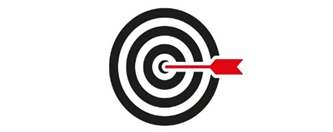 Orientaciones del Primer Semestre 2024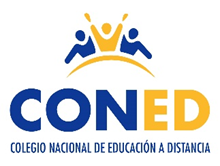 Colegio Nacional de Educación a DistanciaSede _______Nombre del estudiante:_______________________Número de cédula: 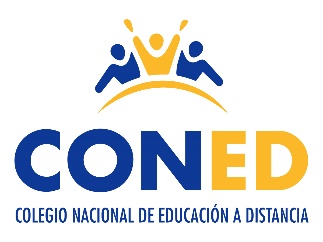 _______________________Sección:______Materia:__________Profesor:____________________________Fecha de entrega: ________________Nota obtenida: 		Puntos obtenidos 		PorcentajeFirma del docente:_______________------------------------------------------------------------------------------------------------Indicaciones Generales:El trabajo debe entregarse a mano, con portada y bibliografía correspondiente. Entregue su trabajo en las fechas y sede correspondiente, según lo indica el cronograma. Puede utilizar como fuente de consulta su libro de texto, o bien otras fuentes complementarias que cumplan con los estándares de calidad. Anote la bibliografía utilizada. Las ilustraciones solicitadas pueden ser construidas a mano, o bien recortadas u obtenidas de material impreso o de la red internet, lo importante es que guarden coherencia con el concepto y calidad en cuanto a la estética. El trabajo es estrictamente individual, y su realización debe responder a un esfuerzo de formación autodidacta y responsable.Selección múltiple.A continuación, se le presenta una serie de preguntas. Cada una de ellas tiene tres opciones de respuesta, en la que solamente una es la correcta. Elija aquella que sea la respuesta correcta y marque una “x” sobre ella. (5 puntos)El número  es equivalente en notación fraccionaria aEl resultado que se obtiene al resolver la expresión Al efectuar la operación  , se obtiene como resultadoConsidere, , ¿cuál símbolo completa en el espacio en blanco correctamente la comparación?A) B) C) Considere, , ¿cuál símbolo completa en el espacio en blanco correctamente la comparación?A) B) C) Correspondencia.En la columna A aparecen números en expansión decimal exacta, periódica pura y periódica mixta en la columna B, representaciones en forma fraccionaria de dichos números. Establezca la relación entre ambas columnas, escribiendo el símbolo el paréntesis según corresponda, no sobran paréntesis ni tampoco se repiten respuestas.(5 puntos)Identificación. Las siguientes figuras corresponde a un polígono y su homotecia, en cada caso, identifique los elementos homólogos que se le solicitan. (4 puntos)Resolución de ejercicios.Resuelva las siguientes operaciones y simplifique al máximo el resultado. (8 puntos)Rúbrica:Rúbrica:Resolución de problemas.Resuelva los siguientes problemas, de forma ordenada, deben aparecer todos los procedimientos que lo llevaron a su respuesta. (4 puntos) Vilma y María fueron al mercado, compraron  de papa,  de Zanahoria,  de camote y  de chayote. Observe los precios que dichas verduras tenían, en la tabla que se muestra a continuación, si Vilma pago la papa y el camote y María la zanahoria y el chayote, ¿Cuál de ellas pago más?Rúbrica:Colegio Nacional de Educación a DistanciaSede _______Nombre del estudiante:_______________________Número de cédula: _______________________Sección:______Materia:__________Profesor:____________________________Fecha de entrega: ________________Nota obtenida: 		Puntos obtenidos 		PorcentajeFirma del docente:_______________------------------------------------------------------------------------------------------------Indicaciones Generales:El trabajo debe entregarse a mano, con portada y bibliografía correspondiente. Entregue su trabajo en las fechas y sede correspondiente, según lo indica el cronograma. Puede utilizar como fuente de consulta su libro de texto, o bien otras fuentes complementarias que cumplan con los estándares de calidad. Anote la bibliografía utilizada. Las ilustraciones solicitadas pueden ser construidas a mano, o bien recortadas u obtenidas de material impreso o de la red internet, lo importante es que guarden coherencia con el concepto y calidad en cuanto a la estética. El trabajo es estrictamente individual, y su realización debe responder a un esfuerzo de formación autodidacta y responsable.Selección múltiple.A continuación, se le presenta una serie de preguntas. Cada una de ellas tiene tres opciones de respuesta, en la que solamente una es la correcta. Elija aquella que sea la respuesta correcta y marque una “x” sobre ella. (6 puntos)Considere la información de la siguiente pirámide para responder las preguntas 1, 2 y 3: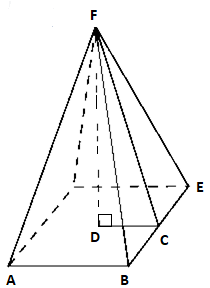 El segmento  recibe el nombre de El segmento  recibe el nombre deEl segmento  recibe el nombre deConsidere la información del siguiente prisma para responder las preguntas 4, 5 y 6: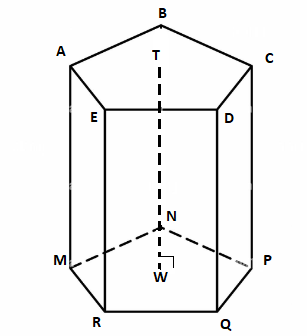 El polígono MNPQR recibe el nombre deEl segmento  recibe el nombre deEl polígono DCPQ recibe el nombre deRespuesta Corta.Le detenidamente y escriba en los espacios en blanco lo que se le solicita (6 puntos):Si se le realiza un corte paralelo a la base de un prisma triangular. ¿Cuál figura de obtiene? _______________________Si se le realiza un corte paralelo a la base de un prisma rectangular. ¿Cuál figura de obtiene? _____________________Si se le realiza un corte paralelo a la base de un prisma cuadrangular. ¿Cuál figura de obtiene? _______________________Si se le realiza un corte paralelo a la base de una pirámide cuadrangular. ¿Cuál figura de obtiene? _____________________Si se le realiza un corte paralelo a la base de una pirámide triangular. ¿Cuál figura de obtiene? _____________________Si se le realiza un corte paralelo a la base de una pirámide rectangular. ¿Cuál figura de obtiene? _____________________El criterio de la función que modela los costos mensuales en dólares de una fábrica que produce sillas es de la forma  . En ella  representa los costos mensuales de producir  cantidad de sillas. Con base a esta información complete la siguiente tabla determinando los costos mensuales de producir las  cantidades de sillas dadas (4 puntos):Resolución de problemas.Resuelva los siguientes problemas, de forma ordenada, deben aparecer todos los procedimientos que lo llevaron a su respuesta. (4 puntos)Tatiana recibe un salario fijo de ₡450 000 mensuales y además le pagan ₡3300 por cada hora extra que trabaje, si el mes de febrero trabajo 17 horas extra, ¿Cuál fue el salario de Tatiana el mes de febrero?Rúbrica:Colegio Nacional de Educación a DistanciaSede _______Nombre del estudiante:_______________________Número de cédula: _______________________Sección:______Materia:__________Profesor:____________________________Fecha de entrega: ________________Nota obtenida: 		Puntos obtenidos 		PorcentajeFirma del docente:_______________------------------------------------------------------------------------------------------------Indicaciones Generales:El trabajo debe entregarse a mano, con portada y bibliografía correspondiente. Entregue su trabajo en las fechas y sede correspondiente, según lo indica el cronograma. Puede utilizar como fuente de consulta su libro de texto, o bien otras fuentes complementarias que cumplan con los estándares de calidad. Anote la bibliografía utilizada. Las ilustraciones solicitadas pueden ser construidas a mano, o bien recortadas u obtenidas de material impreso o de la red internet, lo importante es que guarden coherencia con el concepto y calidad en cuanto a la estética. El trabajo es estrictamente individual, y su realización debe responder a un esfuerzo de formación autodidacta y responsable.Selección múltiple.A continuación, se le presenta una serie de preguntas. Cada una de ellas tiene tres opciones de respuesta, en la que solamente una es la correcta. Elija aquella que sea la respuesta correcta y marque una “x” sobre ella. (6 puntos)El conjunto solución en la ecuación corresponde a la opción El conjunto solución de la ecuación  corresponde a la opción El conjunto solución de la ecuación  corresponde a la opción El conjunto solución de la ecuación  corresponde a la opción El conjunto solución de      corresponde a la opción El conjunto solución de la ecuación     corresponde a la opción El valor de la ecuación   corresponde a la opción La solución de la ecuación   corresponde a la opción Resolución de ejercicios.Resuelva las siguientes ecuaciones y simplifique al máximo el resultado. (12 puntos)Rúbrica:Rúbrica:Resuelva la siguiente ecuación literal despejando la letra b. Rúbrica:Resolución de problemas.Resuelva los siguientes problemas, de forma ordenada, deben aparecer todos los procedimientos que lo llevaron a su respuesta. (4 puntos)Ana, Victoria y Susana son tres amigas que fueron a comer a un restaurante mexicano, la cuenta fue de 32 000 colones, ellas pagaron de acuerdo con lo consumido, Victoria pagó el triple de lo que pagó Ana y Susana pagó el doble de lo que pagó Victoria. ¿Cuánto pago cada una?        Rúbrica:SedeTeléfonoEncargado(s)Correo electrónico Acosta 2410-3159Norlen Valverde Godíneznvalverde@uned.ac.cr Alajuela 2440-4326 EXT 109/2443-6746Nelson Briceño Vargas   nbriceno@uned.ac.crAtenasTel 2446-0779. /2446-0778.Jenny Alpízar Solano.jalpizar@uned.ac.crCartago2552 6683Paula Céspedes Sandípcespedes@uned.ac.crCiudad Neilly2783-3333Merab Miranda Picadommiranda@uned.ac.crEsparza2258 2209Adriana Jiménez Barbozaajimenezb@Uned.ac.crHeredia2262-7189Manuel Chacón Ortizmchacono@uned.ac.crLiberia2234-3236 EXT 4151-4152-41564Flor Umaña Contrerasfumana@uned.ac.crLimón2758-1900Marilin Sánchez Sotelamasanchezs@uned.ac.cr Nicoya2685-4738Daniel Hamilton Ruiz Arauzdruiza@uned.ac.crPalmares2452-0531Maritza Isabel Zúñiga  Naranjomzuniga@uned.ac.cr Puntarenas2661-3300Sindy Scafidi Ampiésscafidi@uned.ac.cr Puriscal 22343236 ( Est:4501)Roberto Fallas Morarfallas@uned.ac.crParrita 2777-0372Lourdes Chaves Aviléslochaves@uned.ac.cr San José2221-3803Diana Acuña Serranodacuna@uned.ac.cr Turrialba2556-3010Mirla Sánchez Barbozamsanchezb@uned.ac.cr I Prueba escrita 20% II Prueba escrita 20%III Prueba escrita 20%I Tarea 10%II Tarea 15%III Tarea 15%Prueba de ampliación En caso de que el promedio final sea inferior al mínimo requerido para aprobar la materia, tiene derecho a realizar las pruebas de ampliación, que comprenden toda la materia del semestre. Tendrá derecho a realizar prueba de ampliación, el estudiante que haya cumplido con el 80% de las acciones evaluativas asignadas. (Pruebas y tareas) Art. 48 del REA. La inasistencia sin justificación de la persona estudiante a la primera convocatoria, no afecta su derecho a asistir a la segunda convocatoria. En caso de ausencia justificada a alguna de las convocatorias lo que procede es la reprogramación de esta.Prueba de suficiencia Constituye una única prueba que se aplica al final del semestre, con los mismos contenidos de los cursos ordinarios.  Para llevar un curso por suficiencia no tiene que haber sido cursado ni reprobado. La persona estudiante solicita en periodo de matrícula la aplicación de la prueba, se debe de poseer dominio de la asignatura. Art-. 66 REAEstrategia de promociónCuando se debe una única materia para aprobar se valora esta opción, para ello se tiene que tomar en cuenta haber cumplido con todas las pruebas y 80% de las tareas. (el comité de evaluación ampliado determinará la condición final de la persona estudiante) Art-. 54 REAHaber presentado las pruebas de ampliación en las dos convocatorias.Condiciones para eximirse Tiene derecho a eximirse el estudiante que haya obtenido una calificación de 90 o más en cada uno de los componentes de la calificación. Art-. 43 REAExtra clases o Tareas  Para la entrega de los extra clases, debe seguir los procedimientos de cada sede, ya sea entregarlas al tutor de cada materia en las tutorías respectivas, en la fecha indicada en las orientaciones del curso, en caso de ausencia del docente o porque tenga un horario limitado, se entregará en la oficina de cada sede de acuerdo con el horario establecido.En el caso de recibirse trabajos iguales, se les aplicará el artículo 33 del Reglamento de Evaluación de los Aprendizajes y, en consecuencia, los estudiantes obtendrán la nota mínima de un uno. Se aclara que siguiendo el Artículo 27 del REA “las tareas pueden ser desarrolladas, durante las tutorías o fuera de este horario”, no alterando por este acto la validez del instrumento evaluativo. Durante el proceso de mediación a distancia, las tareas serán enviadas por las plataformas tecnológicas indicadas para la comunicación docente – estudiante o bien siguiendo las indicaciones de la sede respectiva. Para efectos de cursos modalidad virtual, las tareas deben ser enviadas por la plataforma Moodle según corresponda el entorno para cada asignatura. VERSIÓN AVERSIÓN AVERSIÓN AVERSIÓN AVERSIÓN BVERSIÓN BVERSIÓN BVERSIÓN BVERSIÓN BVERSIÓN BSan José, Nicoya, Turrialba, Heredia, Esparza , Cartago, Acosta, Parrita, Alajuela San José, Nicoya, Turrialba, Heredia, Esparza , Cartago, Acosta, Parrita, Alajuela San José, Nicoya, Turrialba, Heredia, Esparza , Cartago, Acosta, Parrita, Alajuela San José, Nicoya, Turrialba, Heredia, Esparza , Cartago, Acosta, Parrita, Alajuela Palmares, Liberia, Limón, Puntarenas, Ciudad Neilly 1, Atenas , Puriscal Palmares, Liberia, Limón, Puntarenas, Ciudad Neilly 1, Atenas , Puriscal Palmares, Liberia, Limón, Puntarenas, Ciudad Neilly 1, Atenas , Puriscal Palmares, Liberia, Limón, Puntarenas, Ciudad Neilly 1, Atenas , Puriscal Palmares, Liberia, Limón, Puntarenas, Ciudad Neilly 1, Atenas , Puriscal Palmares, Liberia, Limón, Puntarenas, Ciudad Neilly 1, Atenas , Puriscal PROGRAMACIÓN DE I PRUEBA ESCRITAPROGRAMACIÓN DE I PRUEBA ESCRITAPROGRAMACIÓN DE I PRUEBA ESCRITAPROGRAMACIÓN DE I PRUEBA ESCRITAPROGRAMACIÓN DE I PRUEBA ESCRITAPROGRAMACIÓN DE I PRUEBA ESCRITAPROGRAMACIÓN DE I PRUEBA ESCRITAPROGRAMACIÓN DE I PRUEBA ESCRITAPROGRAMACIÓN DE I PRUEBA ESCRITAPROGRAMACIÓN DE I PRUEBA ESCRITAVERSIÓN AVERSIÓN AVERSIÓN AVERSIÓN AVERSIÓN AVERSIÓN AVERSIÓN AVERSIÓN BVERSIÓN BLunes 18 de Marzo Martes 19 de MarzoMiércoles 20 de MarzoJueves 21 de MarzoJueves 21 de MarzoViernes 22 de Marzo Viernes 22 de Marzo Sábado 23 de Marzo Domingo 24 de Marzo MatemáticaEstudiosSocialesEspañolCiencias/BiologíaCiencias/BiologíaInglésInglésMatemáticaEspañolSocialesInglésCiencias/ BiologíaPROGRAMACIÓN DE II PRUEBA ESCRITAPROGRAMACIÓN DE II PRUEBA ESCRITAPROGRAMACIÓN DE II PRUEBA ESCRITAPROGRAMACIÓN DE II PRUEBA ESCRITAPROGRAMACIÓN DE II PRUEBA ESCRITAPROGRAMACIÓN DE II PRUEBA ESCRITAPROGRAMACIÓN DE II PRUEBA ESCRITAPROGRAMACIÓN DE II PRUEBA ESCRITAPROGRAMACIÓN DE II PRUEBA ESCRITAPROGRAMACIÓN DE II PRUEBA ESCRITALunes 22 de abril Martes 23 de abrilMiércoles 24 de abrilJueves 25 de abrilJueves 25 de abrilViernes 26 de abrilViernes 26 de abrilSábado 27 de abrilDomingo 28 de abrilMatemáticaEstudiosSocialesEducación CívicaEspañolCiencias/BiologíaCiencias/BiologíaInglésInglésMatemáticaEspañolSocialesInglésEducación CívicaCiencias/ BiologíaPROGRAMACIÓN III PRUEBA ESCRITAPROGRAMACIÓN III PRUEBA ESCRITAPROGRAMACIÓN III PRUEBA ESCRITAPROGRAMACIÓN III PRUEBA ESCRITAPROGRAMACIÓN III PRUEBA ESCRITAPROGRAMACIÓN III PRUEBA ESCRITAPROGRAMACIÓN III PRUEBA ESCRITAPROGRAMACIÓN III PRUEBA ESCRITAPROGRAMACIÓN III PRUEBA ESCRITAPROGRAMACIÓN III PRUEBA ESCRITAVERSIÓN AVERSIÓN AVERSIÓN AVERSIÓN AVERSIÓN AVERSIÓN AVERSIÓN AVERSIÓN BVERSIÓN BLunes 20 de Mayo Martes 21 de Mayo Miércoles 22 de Mayo Jueves 23 de Mayo Jueves 23 de Mayo Jueves 23 de Mayo Viernes 24 de Mayo Sábado 25 de Mayo Domingo 26 de Mayo MatemáticaEstudiosSocialesEducación CívicaEspañolCiencias/BiologíaCiencias/BiologíaCiencias/BiologíaInglésMatemáticaEspañolSocialesInglésEducación CívicaCiencias/ BiologíaSemana LectivaFechaCriterios de EvaluaciónIndicadores del aprendizaje esperadoActividades0.5 al 11 de febreroInicio del curso lectivo 2024Semana de inducción obligatoria para las 16 sedes del CONEDAplicación de Estrategias de promociónPruebas de suficiencia12 al 18 de febrero1. Identificar números racionales en diversos contextos.2. Realizar aproximaciones decimales de números racionales.3. Identificar los números racionales representados con expansión decimal exacta y con expansión decimal periódico.4. Identificar y aportar ejemplos de representaciones distintas de un mismo número racional.5. Comparar y ordenar números racionales en notación decimal, fraccionaria y mixta.6. Representar números racionales en la recta numérica, en cualquiera de sus representaciones.7. Aplicar la suma y resta de números racionales en diversos contextos.8. Aplicar la multiplicación y división de números racionales en diversos contextos.9. Utilizar las propiedades de conmutatividad y asociatividad de la suma y multiplicación para simplificar cálculos con números racionales.10. Calcular el resultado de sumas, restas, multiplicaciones y divisiones de números racionales en cualquiera de sus representaciones.Identifica números racionales en diversos contextos.Contrasta, a través de patrones, números racionales expresados por aproximaciones decimales.Interrelaciona números racionales representados con expansión decimal exacta y con expansión decimal periódico.Propone diferentes representaciones de un mismo número racional.Contrasta números racionales y los ordena, tanto en notación decimal como fraccionaria y mixta.Identifica números racionales, en sus diferentes notaciones, en la recta numérica.Interrelaciona operaciones de números racionales para dar solución a situaciones en diversos contextos.Evalúa el uso de las propiedades de conmutatividad y asociatividad de la adición y multiplicación, en la solución de problemas cotidianos.Inicio de TutoríasInicio cursos virtuales a estudiantes2.19 al 25 de febrero11. Efectuar operaciones con potencias de base racional y exponente entero.12. Calcular raíces n-ésimas de un número racional.13. Calcular resultados de operaciones con números racionales de expresiones donde haya combinación de ellas con paréntesis o sin ellos.14. Desarrollar estrategias para el cálculo mental de resultados de operaciones con racionales.15. Seleccionar métodos y herramientas adecuados para la resolución de cálculos, según el problema dado.16. Plantear y resolver problemas en los que se requiera de la aplicación de operaciones con números racionales.Identifica propiedades de potencias de base racional y exponente entero.Descubre relaciones causales al realizar operaciones con potencias de base racional y exponente entero.Propone soluciones para las operaciones con potencias de base racional y exponente entero.Identifica la raíz de un número racional.Interrelaciona propiedades de radicales con números racionales, en la solución de ejercicios o problemas.Propone solución ejercicios y situaciones problematizadoras que requieran calcular raíces n-ésimas de un número racional.Identifica datos y operaciones con racionales, combinación de ellas con o sin paréntesis, en situaciones propuestas. Aplica operaciones y estrategias con números racionales donde haya combinación de ellas con paréntesis o sin ellos, en diferentes situaciones del contexto.Evalúa la solución de operaciones con números racionales con combinación de ellas con paréntesis o sin ellos, en la solución de problemas del contexto.Establece la exactitud o aproximación de métodos y estrategias de cálculo metal para dar solución a problemas con números racionales.3.26 de febrero al 3 de marzo1. Trazar en un plano cartesiano la figura que se obtiene al someter un polígono dado a una homotecia.2. Reconocer puntos, ángulos y lados homólogos de un polígono y el polígono que resulta al aplicar una homotecia.3. Reconocer pares de figuras homotécicas en el plano de coordenadas.Explica homotecias de un polígono en el plano cartesiano, a través de figuras dadas o su trazo.Identifica elementos de figuras homotécicas, en ejercicios o ejemplos del contexto.4.4 al 10 de marzo6. Identificar figuras semejantes en diferentes contextos.7. Identificar figuras congruentes en diferentes contextos.9. Aplicar los criterios de congruencia: lado, lado, lado, lado ángulo lado y ángulo lado ángulo, para determinar y probar la congruencia de triángulos.Interrelaciona las características de los polígonos para definirlos como semejantes o congruentes.Establece modificaciones, a partir de una homotecia o imagen dada, de polígonos.Propone si dos triángulos son congruentes entre sí a partir de criterios de congruencia.8 de marzo Día Internacional de las mujeresEntrega I Tarea5.11 al 17 de marzo4. Construir una figura semejante a una figura dada sometiéndola a una homotecia de razón menor o mayor que 1.5. Construir una figura congruente a una figura dada sometiéndola a una homotecia de razón igual a 1.8. Aplicar los criterios de semejanza: lado, lado, lado, lado ángulo lado y ángulo, ángulo, ángulo para determinar y probar la semejanza de triángulos.10. Resolver problemas que involucren la semejanza y congruencia de triángulos.11. Utilizar software de geometría dinámica para visualizar propiedades relacionadas con la congruencia y semejanza de triángulos.12. Aplicar el teorema de Thales en la resolución de problemas en diversos contextos.Interrelaciona las características de los polígonos para definirlos como semejantes o congruentes.Establece modificaciones, a partir de una homotecia o imagen dada, de polígonos.Propone si dos triángulos son semejantes entre sí a partir de criterios de semejanza.Identifica información que se desprende de un problema relacionado con la semejanza o congruencia de triángulos, para su solución.Aplica la semejanza o congruencia de triángulos, en la solución de un problema.Establece la solución al problema, tras la aplicación de la semejanza y congruencia de triángulos.Identifica fuentes de información en distintos medios digitales para la visualización de las propiedades relacionadas con congruencia y semejanza de triángulos.Utiliza herramientas tecnológicas en la visualización de propiedades en congruencia y semejanza de triángulos.Reconoce la utilidad de las tecnologías digitales en la enseñanza y el aprendizaje de las matemáticas.Identifica información que se desprende de un problema relacionado con el teorema de Thales, para su solución.Establece la solución al problema, tras la aplicación del Teorema de Thales.Aplica el teorema de Thales, en la solución de un problema.6.18 al 24 de marzoI PRUEBA ESCRITA Temas de la I Prueba escrita  (Semanas de la 1 a la 5)20 de marzo: Aniversario de la Batalla de Santa Rosa7.25 al 31 de marzoSemana Santa8.1 al 7 de abril13. Identificar la base, las caras laterales, la altura, las apotemas y el ápice o cúspide de una pirámide.14. Identificar las caras laterales, las bases y la altura de un prisma recto.15. Determinar qué figuras se obtienen mediante secciones planas de una pirámide recta de base cuadrada, rectangular o triangular.16. Determinar qué figuras se obtienen mediante secciones planas de un prisma recto de base cuadrada, rectangular o triangular.1. Identificar situaciones dadas que pueden ser expresadas algebraicamente en la forma y = ax + b.2. Representar de forma tabular, algebraica y gráficamente una función lineal.Identifica los elementos básicos de una pirámide en diferentes contextos.Identifica los elementos básicos de un prisma recto en diferentes contextos.Describe las figuras que se obtienen mediante secciones planas en una pirámide recta de base cuadrada, rectangular o triangular representada en forma concreta.Establece modificaciones producto de intersecciones de planos con un prisma recto de base cuadrada, rectangular o triangular, representado en forma concreta.Identifica situaciones dadas que pueden ser expresadas algebraicamente en la forma                 y = ax + b.Selecciona la representación de forma tabular, algebraica y gráficamente una función linealUtiliza diferentes formas de representar una función lineal.9.8 al 14 de abril3. Identificar una expresión algebraica.4. Utilizar leyes de potencias para la simplificación de expresiones algebraicas5. Determinar el valor numérico de una expresión algebraica.6. Reconocer monomios semejantes.7. Efectuar operaciones con monomios: suma, resta, multiplicación y división.Identifica una expresión algebraica.Formula respuestas utilizando potencias para la simplificación de expresiones algebraicas.Establece el valor numérico de una expresión algebraica.Identifica monomios semejantes.Utiliza operaciones con monomios: suma, resta, multiplicación y división.Entrega II Tarea10.15 al 21 de abril8. Clasificar expresiones en monomios, binomios, trinomios y polinomios de más de tres términos.9. Sumar, restar y multiplicar polinomios.10. Utilizar productos notables para desarrollar expresiones algebraicas.11. Identificar la diferencia entre una expresión algebraica y una ecuación.12. Comprobar si un número dado es solución de una ecuación.13. Reducir una ecuación a otra que es equivalente a ella.Selecciona la clasificación de expresiones en monomios, binomios, trinomios y polinomios de más de tres términos.Utiliza operaciones con polinomios: suma, resta y multiplicación.Utiliza productos notables para desarrollar expresiones algebraicas.Identifica la diferencia entre una expresión algebraica y una ecuación.Identifica si un número dado es solución de una ecuación.Aplica operaciones para reducir una ecuación a otra que es equivalente a ella.23 de abril: Día del Libro11.22 al 28 de abrilII PRUEBA ESCRITA Temas de la II Prueba escrita  Semanas  8, 9 y 10Horario según corresponda a cada sede12.29 de abril al 5 de mayo14. Plantear y resolver problemas en contextos reales, utilizando ecuaciones de primer grado con una incógnita.15. Relacionar una ecuación de primer grado con una incógnita de la forma ax+b=c con la función lineal cuya representación algebraica es y=ax+b.16. Resolver ecuaciones de primer grado con una incógnita.17. Resolver ecuaciones algebraicas fraccionarias que se reducen a ecuaciones del primer grado con una incógnita.18. Resolver ecuaciones literales para una de las letras.Establece la eficacia de las diversas formas de plantear y resolver un problema.Identifica relaciones entre una ecuación de primer grado con una incógnita de la forma ax+b=c con la función lineal cuya representación algebraica es y=ax+b.Selecciona los pasos para resolver ecuaciones de primer grado con una incógnita.Utiliza las operaciones para resolver ecuaciones algebraicas fraccionarias que se reducen a ecuaciones del primer grado con una incógnita.Utiliza las operaciones para resolver   ecuaciones literales para una de las letras.1 de mayo: Día Internacional de la Clase Trabajadora. Feriado13.6 al 12 de mayo1. Recolectar datos del entorno por medio de experimentación o interrogación.2. Utilizar representaciones tabulares o gráficas con frecuencias absolutas o porcentuales, simples o comparativas.3. Utilizar un software especializado o una hoja de cálculo para favorecer la construcción de cuadros y gráficos.4. Caracterizar un grupo de datos utilizando medidas estadísticas de resumen: moda, media aritmética, máximo, mínimo y recorrido.Identifica información en representaciones tabulares o gráficas con frecuencias absolutas o porcentuales, simples o comparativas, que contribuyan a resolver el problema planteado.Aplica representaciones tabulares o gráficas con frecuencias absolutas o porcentuales, simples o comparativas para presentar información, que contribuyan a resolver el problema planteado.Utiliza los recursos tecnológicos para la presentación de la informaciónEvalúa la solución del problema planteado, a partir de la caracterización de un grupo de datos utilizando medidas estadísticas de resumen: moda, media aritmética, máximo, mínimo y recorrido.Entrega III Tarea14.13 al 19 de mayo1. Identificar la presencia del azar en situaciones aleatorias.2. Identificar diferencias entre situaciones aleatorias y deterministas.3. Identificar el espacio muestral y sus puntos muestrales como resultados simples en una situación o experimento aleatorio y representarlos por medio de la numeración de sus elementos o de diagramas.4. Determinar eventos y sus resultados a favor dentro de una situación aleatoria.5. Clasificar eventos en simples o compuestos.6. Identificar eventos seguros, probables e imposibles en una situación aleatoria determinada.7. Diferenciar entre eventos más probables, menos probables e igualmente probables, de acuerdo con los puntos muestrales a favor de cada evento.8. Determinar la probabilidad de un evento como la razón entre el número de resultados favorables entre el número total de resultados.9. Valorar la importancia de la historia en el desarrollo de la teoría de probabilidad.10. Deducir las propiedades de las probabilidades que están vinculadas con valores que puede tomar la probabilidad para evento seguro, probable e imposible.11. Plantear y resolver problemas vinculados con el cálculo de probabilidades.12. Utilizar probabilidades para favorecer la toma de decisiones en problemas vinculados con fenómenos aleatorios.Describe situaciones aleatorias y deterministas para identificar la presencia del azar en situaciones aleatorias.  Establece relaciones en los resultados obtenidos en una situación o experimento aleatorio por medio de la identificación del espacio muestral y sus puntos muestrales a través de diagramas o la enumeración de sus elementos.Establece eventos y sus resultados a favor dentro de situaciones aleatorias del contexto.Justifica cuando un evento es simple o compuesto, seguro, probable o imposible.Identifica información en el problema para determinar eventos más probables e igualmente probables, de acuerdo con los puntos muestrales a favor de cada evento, que contribuya a resolver el problema planteado.Aplica la definición de probabilidad de un evento como la razón entre el número de resultados favorables entre el número total de resultados, al resolver el problema planteado.Integra las propiedades de las probabilidades que están vinculadas con valores que puede tomar la probabilidad para evento seguro, probable e imposible, al resolver el problema planteado.Establece la solución de los problemas planteados vinculados con el cálculo de probabilidades para favorecer la toma de decisiones en problemas vinculados con fenómenos aleatorios.15.20 al 26 de mayo22 de mayo: Día internacional de la BiodiversidadIII PRUEBA ESCRITA Temas de la III Prueba escrita   12, 13 y 14Horario según corresponda a cada sede16.27 de mayo al 2 de junioEntrega de resultados17.3 al 9 de junioPruebas de ampliación I convocatoria18.10 al 16 de junioResultados finales a los estudiantes19.17 al 23 de junioPruebas de ampliación II convocatoriaLista de estudiantes para la estrategia de promoción. Entregar información a estudiantes.APLICACIÓN ESTRATEGIAS DE PROMOCIÓN: SEDES A/ SEDES B al entrar al II semestre 202420.24 al 30 de junioMatrícula II semestre 202421.1 al 7 de julioReceso de medio periodo para docentes y estudiantes22.8 al 14 de julioReceso de medio periodo para docentes y estudiantesColumna AColumna B                 (    )(    )(    )                (    )   (    )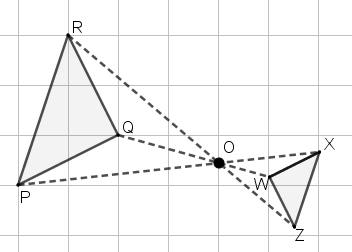 ¿Qué tipo de homotecia es? _____________El lado  es homólogo a          _______El vértice P es homólogo a         _______El ángulo  es homólogo a _______01234No resuelve el ejercicio o es incorrectoIdentifica las operaciones a resolver.Identifica el orden en el que debe resolver las operacionesUtiliza correctamente los algoritmos.Obtiene un resultado correcto y simplificada01234No resuelve el ejercicio o es incorrectoIdentifica las operaciones a resolver.Identifica el orden en el que debe resolver las operacionesUtiliza correctamente los algoritmos.Obtiene un resultado correcto y simplificadaVerduraPrecio por Kilogramo (kg)Papa₡1000Camote₡880Chayote₡620Zanahoria₡78001234No resuelve el ejercicio o es incorrectoIdentifica los datos del problemaIdentifica el procedimiento a utilizarUtiliza correctamente el procedimientoInterpreta la respuesta obtenidaTarea número dosMateria: Matemáticas                         Nivel: Octavo                                          Código: 80006Habilidades:Identificar la base, las caras laterales, la altura, las apotemas y el ápice o cúspide de una pirámide.Identificar las caras laterales, las bases y la altura de un prisma recto.Determinar qué figuras se obtienen mediante secciones planas de una pirámide recta de base cuadrada, rectangular o triangular.Determinar qué figuras se obtienen mediante secciones planas de un prisma recto de base cuadrada, rectangular o triangular.Identificar situaciones dadas que pueden ser expresadas algebraicamente en la forma y = ax + b.Representar de forma tabular, algebraica y gráficamente una función lineal.Valor: 20 puntos (15%)Fecha de entrega: 8 al 14 de abrilAltura de la pirámide.Apotema de la pirámide.Cara lateral de la pirámide.Altura de la pirámide.Apotema de la pirámide.Apotema de la base.Altura de la pirámide.Apotema de la pirámide.Cara lateral de la pirámide.Altura del prisma.Cara lateral.Base.Altura del prisma.Cara lateral.Base.Altura del prisma.Cara lateral.Base.10020030040001234No resuelve el ejercicio o es incorrectoIdentifica los datos del problemaIdentifica el procedimiento a utilizarUtiliza correctamente el procedimientoInterpreta la respuesta obtenida01234No resuelve el ejercicio o es incorrectoIdentifica las operaciones a resolver.Identifica el orden en el que debe resolver las operacionesUtiliza correctamente los algoritmos.Obtiene un resultado correcto y simplificada01234No resuelve el ejercicio o es incorrectoIdentifica las operaciones a resolver.Identifica el orden en el que debe resolver las operacionesUtiliza correctamente los algoritmos.Obtiene un resultado correcto y simplificada01234No resuelve el ejercicio o es incorrectoIdentifica las operaciones a resolver.Identifica el orden en el que debe resolver las operacionesUtiliza correctamente los algoritmos.Obtiene un resultado correcto y simplificada01234No resuelve el ejercicio o es incorrectoIdentifica los datos del problemaIdentifica el procedimiento a utilizarUtiliza correctamente el procedimientoInterpreta la respuesta obtenida